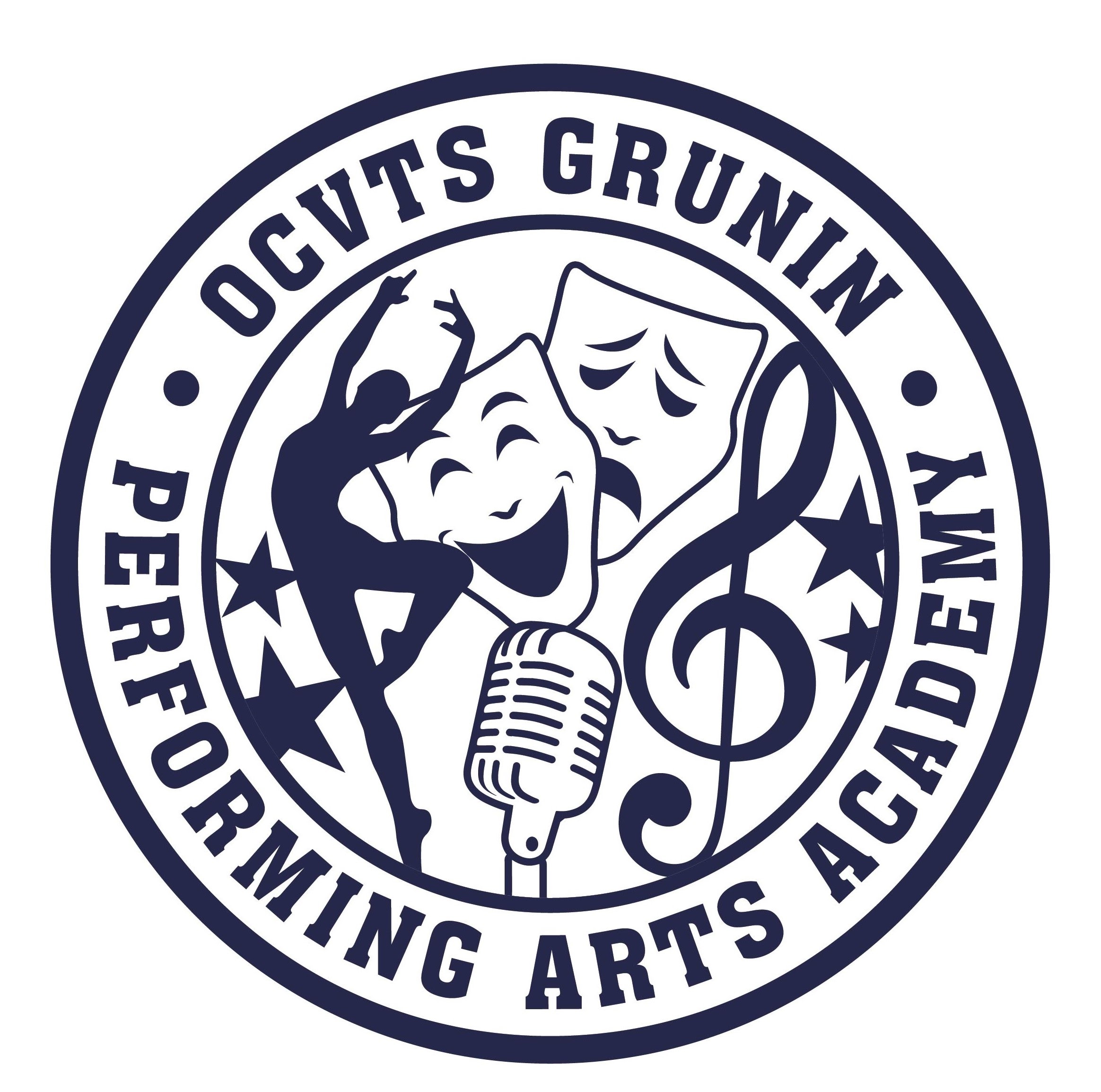 GPAA PTSO MEETING MINUTESNovember 16, 2022   7:00pm   Gia Prima Blac Box TheaterOfficers In attendance:  	Daisy Haffner, President; Joylene Rock, Vice President; Hilary Cocozziello, Secretary and Darlene Perucki, Treasurer	The meeting was called to order at 7:06pm by D. Haffner followed by the Pledge of Allegiance. Ms. Haffner welcomed the attendees.GPAA Update – Tierney MeekerFall Drama “Clue” is ready - Sets were delivered to the theater. Performances this Friday 11/18 7p and Saturday 11/19 2p and 7p. To the cast and crew Break a Leg!  “Rock the Box” event coming up on Friday 12/10;Winter Dance Showcase “The Nutcracker” 12/19 5p and 7p and Winter Vocal Showcase 12/14 6:30ptickets are on sale;GPAA has been approved as an official SAT test taking site. Upcoming dates will be scheduled for March and May 2023;Upcoming in-school bake sales for Wasabi, GSA, National Honor Society and the Black Box Players;Grades are due from teachers by 11/18 for first semester report cards; will be available before the Thanksgiving break;Reminder to check parent portal and daily emails for updates and info on all events, programs and special announcements.Vice President’s Report – Joylene RockStill in need of volunteers to help on Clue performances Friday 11/18 7p and Saturday 11/19 2p and 7p with concessions, 50-50 ticket sales and Kiss the Cast;Donations for the GPAA Tricky Tray Boozey Barrel can be brought to either Friday or Saturday Clue performances. Also requesting donations of gift cards for basket giveaways and cash donations to purchase items for baskets;Permits for both the Tricky Tray and the Super 50-50 have been submitted to Toms River for approval. Because we haven’t yet received our GPAA PTSO gaming license renewal and since both these events take place in 2023, we need to wait for that state paperwork before TR Council will approve application. Once new license received, we’ll send over and Town Clerk will get the applications on the agenda for reading and approval;Reached out to Freshman advisors and need a volunteer to start/oversee a Class of 2026 Facebook and/or Instagram pages(s). Very limited communication with this class at this time. Important to get the students and parents up to date on everything happening at school. As of now there’s only a Freshman Dancer’s Facebook page.Secretary’s Report – Hilary CocozzielloApproval of October 2022 MinutesHilary asked for a motion to approve the minutes of the October 2022 PTSO meeting: 1st – D. Haffner2nd – K. DudonisApprove – AllNo’s – NoneAbstain – NoneRemindersMemberships must be paid by no later than December 22nd ;Families/Students/Parents or Guardians must be members for three (3) years to be eligible for annual PTSO sponsored senior scholarships (selected and awarded by faculty and not PTSO). Treasurer’s Report – Darlene PeruckiThe current balance of the checking account is $9993.45Upcoming fundraisers include the December Clothing Drive, Spring apparel sale, the 50-50’s, concession and Kiss the Cast sales at Clue and Sweeney Todd, Super 50-50 ticket sales and Tricky Tray in April.Don’t’ forget Cheddar Up links are available for payments of food service, membership dues and event ticket sales.President’s Report – Daisy HaffnerThanks to all the parents who donated snacks, drinks and décor for the Halloween Dance;Broadway bus trip is planned for January/February.  Final date, show selection, ticket sales and more info will be available soon;Upcoming Clothing Drive at GPAA is 12/7 and 12/8 (see flyer for donations accepted and hours of drop-off);Holiday Giving Tree – awaiting list from teachers of their special requests. Once received we’ll put out an email with Sign-Up Genius for parents to register with the donation selections,Reminder -  if you shop on Amazon and haven’t registered with a charity, the GPAA PTSO is part of Amazon Smile. We receive quarterly payments from percentages of everyone who registers and shops Amazon online. Costs nothing to register or extra to donate! Log onto Amazon Smile and our name is:PTSO PARENT TEACHER STUDENT ORG OF THE PERFORMING ARTS ACADEMY(location is Whiting NJ) Committee ReportsApparel SaleFall sale raised $946Winter sale merchandise is scheduled to arrive before winter break. ,Clue t-shirt sales went very well and some extra shirts will be available to purchase at the performances;(Apparel continued)Thanks to all for support of the PTSO and remember the funds raised go to our programs and year end scholarship sponsorships.Refresh Your Pallet Fundraiser – 11/9Event made $270 everyone had a great evening.GPAA PTSO Gift Auction “And the Beat Goes On” Next Monthly meeting November 28th at 7pm in the Black Box;Reminders:We will need plenty of volunteers Everything from soliciting for donations and making baskets to helping on the day of the auction. Class basket themes: donations needed2023 - Picnic2024 – Dine-In and Out2025 - Desserts2026 - Beach BasketList of current needs and requests:Homes to store donations and to host wrapping of baskets;Donations and sponsorships – letters will be ready for prize solicitation once we have received license;Ticket SalesReach out to senior communities (lots in immediate area)Baskets, trays, frames etc for prize displays;Envelopes (400-500) regular letter size;All performances, shows, PTSO meetings we will be collecting Alcohol and wine for Boozey Basket;Food ServiceLast one for Clue is Saturday 11/19 (Pizza day)Still taking donations of water and drinksRoller Skating NightTentatively scheduled for March 2023 more info and details to come.There is no PTSO meeting scheduled for December 2022. The next meeting will be January 18, 2023.There being no further business, at 8:04pm a motion was made by H. Cocozziello to adjourn the meeting. It was 2nd by D. Perucki.